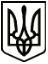 МЕНСЬКА МІСЬКА РАДАРОЗПОРЯДЖЕННЯ 03 листопада 2021 року	м. Мена	№ 391Про скликання виконкому	Керуючись ст. ст. 42, 53 Закону України «Про місцеве самоврядування в Україні», Регламентом роботи виконавчого комітету Менської міської ради, враховуючи орієнтовний план роботи виконавчого комітету Менської міської ради:	1. Скликати чергове засідання виконавчого комітету Менської міської ради 23 листопада 2021 року о 10-00 год.  	Основне питання, що виносяться на розгляд: Про підготовку вулично-дорожньої мережі населених пунктів Менської  територіальної громади до роботи в зимовий період.Доповідає Кравцов Валерій Михайлович, начальник відділу житлово-комунального господарства, енергоефективності та комунального майна Менської міської ради.	На розгляд також винести і інші питання в межах повноважень, з урахуванням поданих звернень, включивши їх до проєкту порядку денного засідання виконавчого комітету. 	2. Заступникам міського голови, старостам, начальникам та спеціалістам відділів та управлінь Менської міської ради, керівникам комунальних підприємств, установ, закладів, з метою включення до порядку денного інших питань, необхідних до розгляду на засіданні виконкому, підготувати та подати в установленому порядку погоджені проєкти рішень.  	3. Засідання провести в конференц-залі Менської міської ради (приміщення по вул. Героїв АТО, № 6 в м. Мена) з додатковими обмежувальними заходами (забезпечення учасників засобами індивідуального захисту, а також дотримання відповідних санітарних та протиепідемічних заходів).Міський голова	Геннадій ПРИМАКОВ